FICHA DE INSCRICIÓN CURSO DE AUTODEFENSA PARA MULLERES ANTE SITUACIÓNS VIOLENTAS*As imaxes e sons destinaranse á súa difusión a través de calquera medio de comunicación audiovisual ou impreso así como ao arquivo para a súa utilización en campañas de promoción ou calquera tipo de documento que se publique a instancias do Concello  de Boqueixón, mantendo sempre a observación dos dereitos da infancia e sen desvirtuar en ningún caso o seu significado nin tampouco o contexto no que foron captadas.Consonte ao disposto na Lei Orgánica 15/1999 de 13 de decembro, de Protección de datos de carácter persoal, os seus datos serán tratados de xeito confidencial e poderán ser incorporados ao ficheiro do Concello de Boqueixón. En calquera momento poderá exercitar os dereitos de acceso, rectificación, cancelación e oposición, comunicándoo por escrito a: Concello de Boqueixón, s/n. 15881 Boqueixón (A Coruña).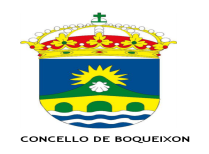 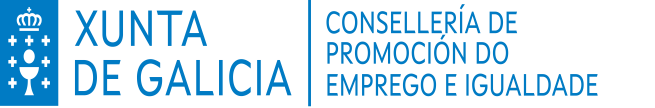 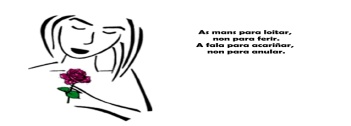 Nome e apelidos:Nome e apelidos:DNI:Idade:Enderezo:Enderezo:Teléfono/s:Teléfono/s:SOLO PARA MENORES ENTRE 16 E 17 ANOS1º)Don/Dona ____________________________ con DNI_____________, proxenitor/ra ou titora/titor de ____________________________________________ AUTORIZA á súa filla, maior de 16 e menor de 18 anos, a participar na actividade de autodefensa.SOLO PARA MENORES ENTRE 16 E 17 ANOS1º)Don/Dona ____________________________ con DNI_____________, proxenitor/ra ou titora/titor de ____________________________________________ AUTORIZA á súa filla, maior de 16 e menor de 18 anos, a participar na actividade de autodefensa.2º )         AUTORIZAN             NON AUTORIZAN                                                     ao Concello de Boqueixón para que realice a captación de fotografías, gravación de imaxes e/o rexistro de son da actividade organizada polo concello, ben a título individual ou formando parte dun grupo (*).  3º)          DECLARA que non padece ningunha enfermidade/discapacidade que lle impida o desenvolvemento da actividade solicitada.2º )         AUTORIZAN             NON AUTORIZAN                                                     ao Concello de Boqueixón para que realice a captación de fotografías, gravación de imaxes e/o rexistro de son da actividade organizada polo concello, ben a título individual ou formando parte dun grupo (*).  3º)          DECLARA que non padece ningunha enfermidade/discapacidade que lle impida o desenvolvemento da actividade solicitada.Boqueixón,            de                                  de 2024Asdo.:____________________________Boqueixón,            de                                  de 2024Asdo.:____________________________